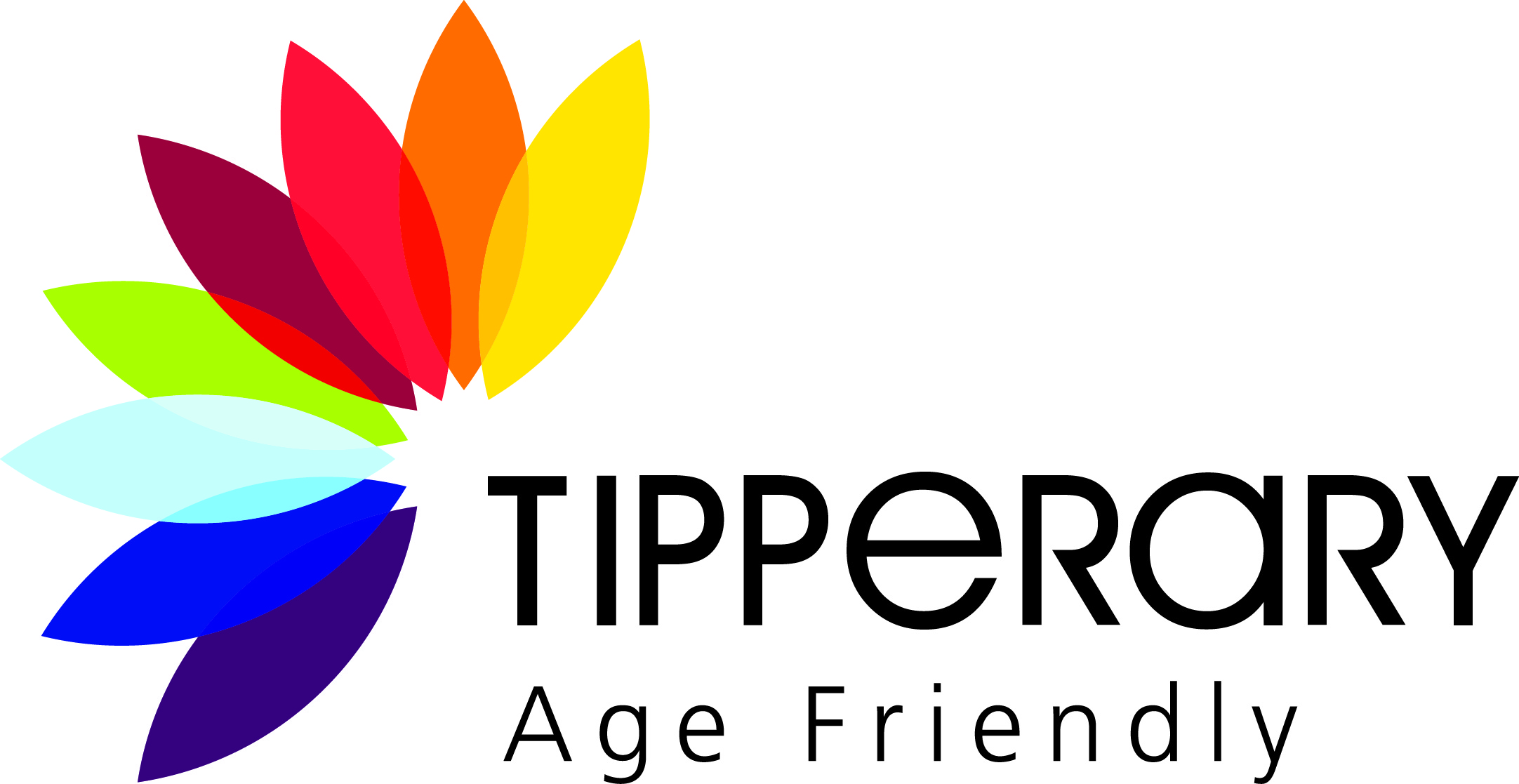 Tradespersons Code of ConductThe members of the Tipperary Older Peoples Council represent views of older people in Tipperary and advocate on their behalf.  This code of conduct aim is to support older adults to remain in their own home, to live independently and to propose a standard for our local tradespersons when engaging with older adults in County Tipperary.  DoDo NotRespect older peopleCharge a reasonable rateProvide an estimate of costsProvide an invoice and receipt for work doneComply with health and safety regulationsHave appropriate insurance coverOnly take on work you are qualified to doMake appointments in advance and call to cancel if unable to attend at the agreed timeLeave the work area clean and tidyStand over your work, and make good if there are any issues due to poor workmanship or poor materials being usedCharge more than the agreed priceStart work without an agreed priceLook for payment before the job is complete Call to a person without an appointmentFail to turn up to an appointmentTake on work if it cannot be achieved within a reasonable time frame, as agreed in advance Breach any person's confidentialityDo not advertise as approved by Tipperary County Council